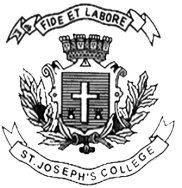 ST. JOSEPH’S COLLEGE (AUTONOMOUS), BENGALURU-27B.A. INDUSTRIAL RELATIONS-IV SEMESTERSEMESTER EXAMINATION-APRIL 2019IR 412: Legal Systems for Industrial RelationsTime: 3 hrs                                                                     Maximum Marks: 100This question paper has two printed pages and three parts                                                   SECTION-A                   ANSWER ANY TEN QUESTIONS (10 X 2 =20 MARKS)What are Labour Legislations?Name the Central Law which extended the Central Labour Laws to the State of Jammu and Kashmir.What is the maximum Gratuity payable as per law in India after the latest amendment?What is a Registered Trade Union?Name the Union Law Minister and Labour Minister.What is Arbitration?Name the only benefit exclusive to women employees under The ESI Act, 1948.Name any two authorities under The Adjudication Machinery.Under which list of the Constitution of India is Labour included?In which year was the First Factories Act enacted in India?What is the meaning of Standing Orders?What is the wage ceiling for getting EPF Benefits at present?                                              SECTION-B                 ANSWER ANY SEVEN QUESTIONS (7 X 5=35 MARKS)   Why are Labour Laws important in India?   Give details of Works Committees as per The Industrial Disputes Act, 1947.   What are the duties of registered Indian Trade Unions?   Explain the Scope and Objectives of The ESI Act, 1948.  What are the Matters to be provided in a Standing Order as per Law in India?  Give details of Medical Benefit under The Employees State Insurance Act, 1948.  What are the Objectives of The Payment of Gratuity Act? Give details about Nomination under this Act. Write notes on the Deposit Linked Insurance Benefits to be provided under The EPR Act, 1952. Give details about Operation of Standing Orders and Posting of Standing Orders. Bring out the importance of The Trade Unions Act, 1926.IR-412-A-16SECTION-CANSWER ANY THREE QUESTIONS (3 X 15=45 MARKS)   Write an essay on various pension provided under The Employees Provident Fund (and Miscl. Provisions) Act, 1952.   Explain the method of registering a trade union in India as per The Trade Unions Act, 1926.  Write an essay on Labour Courts in India.  Explain the Procedure for the Certification of Standing Orders as per the relevant Act..  Write an essay on the Maternity Benefit and Sickness Benefit under The ESI Act, 1948.										IR 412-C-2019